OPIS PRZEDMIOTU ZAMÓWIENIA/ FORMULARZ CENOWYTytuł zamówienia: „Dostawa sukcesywna  krzeseł obrotowych na potrzeby jednostek organizacyjnych Uniwersytetu Warmińsko-Mazurskiego w Olsztynie”.	 Krzesła obrotoweWarunki techniczne wykonania mebli i krzesełJeśli w przedmiocie zamówienia nie określono inaczej to obowiązują następujące wymagania:1.	Materiały i surowce użyte do produkcji krzeseł i foteli winny być wysokiej jakości i trwałości - zgodnie z wymogami PN i spełniać warunki p.poż.;2. Krzesła biurowe obrotowe powinny posiadać mechanizm ruchowy umożliwiający ruch oparcia oraz dostosowanie wysokości oparcia i głębokości siedziska, regulowaną przy pomocy podnośnika pneumatycznego wysokość siedziska, wysokie, ergonomicznie wyprofilowane, z regulacją wysokości i regulacją kąta odchylenia oparcie, podłokietniki z miękkiej poliuretanowej pianki, samohamowne kółka do twardych powierzchni, stabilną nylonową podstawę jezdną, jeśli w „Opisie przedmiotu zamówienia” nie określono inaczej;Lp.Asortyment /Opis przedmiotu zamówienia wraz opisem wymaganych parametrów.Parametry oferowaneProducent, 
nazwa i typ (symbol wyrobu)*J.m.IlośćCena brutto 
za 1 j.m.Wartość bruttoABCDEFGH=(FxG)Krzesło obrotoweKrzesło obrotoweKrzesło obrotoweKrzesło obrotoweKrzesło obrotoweKrzesło obrotoweKrzesło obrotoweKrzesło obrotowe1Krzesło biurowe obrotowe przystosowane do pracy przy biurku.Krzesło wyposażone w mechanizm CPT, który jest łącznikiem siedzenia i oparcia krzesła. Umożliwiający regulację głębokości siedziska a także wysokości i kąta odchylenia oparcia, do regulacji używając pokręteł.Krzesło wyposażone w tapicerowane siedzisko i oparcie.Ergonomicznie wyprofilowane oparcie.Siedzisko i oparcie krzesła tapicerowane imitacją skóry oraz tkaniną:Skaj (imitacja skóry) 100% poliester pokryty warstwą PCV, gramatura minimum 460g/m2, ścieralność minimum 30 000 cykli w kolorze: biały, kremowy, beżowy, żółty, pomarańczowy, czerwony bordowy, zielony, jasnoszary, ciemnoszary, brązowy, ciemnobrązowy, granatowy, czarny.Oban 100% polipropylen, gramatura minimum 230g/m2, ścieralność minimum 30 000 cykli w kolorze: czerwony, bordowy, niebieski, granatowy, zielony, ciemnozielony, szary, ciemnoszary, czarny.Era 100% poliester, gramatura minimum 320g/m2, ścieralność minimum 100 000 cykli w kolorze:  beżowy, żółty, jasnozielony, zielony, jasnoniebieski, niebieski, jasnoszary, szary, ciemnoszary, czarny.Kaiman (imitacja skóry) 100% poliuretan, podkład minimum 65% poliester, minimum 35% bawełna, gramatura minimum 435g/m2, ścieralność minimum 100 000 cykli w kolorze: biały, kremowy, zielony, pomarańczowy, czerwony, bordowy, ciemnobrązowy, granatowy, szary, ciemnoszary, czarny.Sempre 100% poliester, gramatura minimum 365g/m2, ścieralność minimum 160 000 cykli  w kolorze: żółty, ciemnożółty/pomarańczowy, pomarańczowy, czerwony, bordowy, zielony, niebieski-melanż, niebieski, beżowy, ciemnobrązowy, jasnoszary-melanż, szary, ciemnoszary, czarny.Możliwość blokady kąta odchylenia oparcia w wybranej pozycji.Regulowana wysokość oparcia.Regulacja głębokości siedziska.Płynnie regulowana wysokość siedziska za pomocą podnośnika pneumatycznego.Regulowane (w pionie) podłokietniki z nakładkami z miękkiego tworzywa (PU).Krzesło wyposażone w pięcioramienną podstawę jezdną, nylonową w kolorze czarnym.Kółka uniwersalne, przystosowane do powierzchni twardych i miękkich.Wymagany okres gwarancji minimum 36 miesięcy.Krzesło biurowe obrotowe według poglądowego rysunku poniżej sztuka7Krzesło obrotoweKrzesło obrotoweKrzesło obrotoweKrzesło obrotoweKrzesło obrotoweKrzesło obrotoweKrzesło obrotoweKrzesło obrotowe2Krzesło biurowe obrotowe przystosowane do pracy przy biurku.Ergonomiczne krzesło wyposażone w mechanizm synchroniczny Active-1.Krzesło wyposażone w tapicerowane siedzisko i oparcie.Krzesło wyposażone w dekoracyjną górną część oraz tył oparcia krzesła, wykonane z tworzywa sztucznego w kolorze czarnym z otworami w jego górnej części. Oparcie tapicerowane na wysokości około 2/3 wysokości całego oparcia krzesła.Siedzisko i oparcie krzesła tapicerowane imitacją skóry oraz tkaniną:Skaj (imitacja skóry) 100% poliester pokryty warstwą PCV, gramatura minimum 460g/m2, ścieralność minimum 30 000 cykli w kolorze: biały, kremowy, beżowy, żółty, pomarańczowy, czerwony bordowy, zielony, jasnoszary, ciemnoszary, brązowy, ciemnobrązowy, granatowy, czarny.Oban 100% polipropylen, gramatura minimum 230g/m2, ścieralność minimum 30 000 cykli w kolorze: czerwony, bordowy, niebieski, granatowy, zielony, ciemnozielony, szary, ciemnoszary, czarny.Era 100% poliester, gramatura minimum 320g/m2, ścieralność minimum 100 000 cykli w kolorze:  beżowy, żółty, jasnozielony, zielony, jasnoniebieski, niebieski, jasnoszary, szary, ciemnoszary, czarny.Kaiman (imitacja skóry) 100% poliuretan, podkład minimum 65% poliester, minimum 35% bawełna, gramatura minimum 435g/m2, ścieralność minimum 100 000 cykli w kolorze: biały, kremowy, zielony, pomarańczowy, czerwony, bordowy, ciemnobrązowy, granatowy, szary, ciemnoszary, czarny.Oflum 100% poliester, gramatura minimum 310g/m2, ścieralność minimum 162 000 cykli w kolorze: granatowy, szary, melanż niebieski, czarny, ciemnoszary, żółty.Sempre 100% poliester, gramatura minimum 365g/m2, ścieralność minimum 160 000 cykli  w kolorze: żółty, ciemnożółty/pomarańczowy, pomarańczowy, czerwony, bordowy, zielony, niebieski-melanż, niebieski, beżowy, ciemnobrązowy, jasnoszary-melanż, szary, ciemnoszary, czarny.Dynamiczne oparcie odchylające się synchronicznie z ruchomym siedziskiem w stosunku 2:1.Możliwość blokady kąta odchylenia siedziska i oparcia w minimum 5 pozycjach.Regulowana siła oporu oparcia krzesła do biurka.Płynnie regulowana wysokość siedziska.Krzesło wyposażone w zabezpieczenie przed uderzeniem oparcia w plecy użytkownika po zwolnieniu blokady ruchu.Stałe podłokietniki z tworzywa sztucznego.Krzesło wyposażone w funkcję płynnej regulacji wysokości oparcia.Krzesło wyposażone w pięcioramienną podstawę jezdną wykonaną z nylonu w kolorze czarnym.Kółka uniwersalne, przystosowane do powierzchni twardych i miękkich.Podłokietniki stałe o wysokości minimum 205mm, maksimum 220mm.Wymagany okres gwarancji minimum 36 miesięcy.Krzesło biurowe obrotowe według poglądowego rysunku poniżejsztuka7Krzesło obrotoweKrzesło obrotoweKrzesło obrotoweKrzesło obrotoweKrzesło obrotoweKrzesło obrotoweKrzesło obrotoweKrzesło obrotowe3Krzesło biurowe obrotowe przystosowane do pracy przy biurku.Krzesło o tapicerowanym oparciu i siedzisku, tapicerowanym tkaniną:- Note 100% poliester, gramatura minimum 360g/m2 o ścieralności minimum 160 000 cykli w kolorze:czarny, czerwony, niebieski, zielony, żółty, pomarańczowy, szary, ciemnoszary i granatowy;- Kosma 100% poliester, gramatura minimum 320g/m2 o ścieralności minimum 140 000 cykli w kolorze:czarny, czerwony, granatowy, zielony, szary, bezowy, żółty, niebieski oraz ciemnoszary.Krzesło wyposażone w mechanizm trzydźwigniowy z funkcją A-Synchro.Krzesło wyposażone w regulacje:- regulacja wysokości oparcia bez potrzeby wstawania z krzesła,- regulacja kąta odchylenia oparcia,- regulacja synchroniczna kąta odchylenia oparcia i siedziska jednocześnie,- regulowane podłokietniki 3D góra - dół, regulowane nakładki przód - tył,- regulowana odległość podłokietnika od siedziska,- regulacja siły oporu oparcia w zależności od wagi użytkownika.Krzesło wyposażone w profil oparcia podtrzymujący odcinek lędźwiowy kręgosłupa.Możliwość blokady kąta odchylenia siedziska i oparcia w wybranej pozycji jednocześnie.Możliwość blokady kąta odchylenia samego oparcia.Siedzisko i oparcie odchylające się niezależnie od siebie.Regulacja siły oporu oparcia.Płynnie regulowana wysokość krzesła biurowego.Regulowana wysokość samego oparcia.Siedzisko ergonomicznie wyprofilowane.Anatomicznie uformowane oparcie z wygodnym podparciem w części lędźwiowej.Funkcja Up&Down która umożliwia łatwą regulacje wysokości oparcia.Stabilna, nylonowa podstawa jezdna w kolorze czarnym.Podłokietniki regulowane o wysokości minimum 170mm, maksimum 270mm.Kółka uniwersalne, przystosowane do powierzchni twardej i miękkiej.Wymagany okres gwarancji minimum 36 miesięcy.Krzesło biurowe obrotowe według poglądowego rysunku poniżejsztuka12Krzesło obrotoweKrzesło obrotoweKrzesło obrotoweKrzesło obrotoweKrzesło obrotoweKrzesło obrotoweKrzesło obrotoweKrzesło obrotowe4Krzesło biurowe obrotowe przystosowane do pracy przy biurku.Krzesło z profilowanym, obustronnie tapicerowanym oparciem.Krzesło wyposażone w wielofunkcyjny mechanizm synchroniczny dwudźwigniowy z blokadą w minimum 4 pozycjach. Zakres regulacji odchylenia oparcia minimum 24°, siedziska minimum 12°. Regulacja charakterystyki pracy pokrętłem pod mechanizmem.Krzesło wyposażone w profilowane i tapicerowane siedzisko i oparcie krzesła, tapicerowane tkaniną:- Meteor 100% poliester, gramatura minimum 250g/m2 o ścieralności minimum 45 000 cykli w kolorze:czarny, kremowy, ciemnobrązowy, czerwony, zielony, pomarańczowy oraz granatowy;- Rivet 100% poliester, gramatura minimum 280g/m2 o ścieralności 80 000 cykli zgodnie z paletą kolorów producenta.Krzesło wyposażone w możliwość blokady dowolnego kąta odchylenia siedziska i oparcia.Płynnie regulowana wysokość siedziska.Podnośnik pneumatyczny w kolorze czarnym.Anti-Shock - zabezpieczenie przed uderzeniem oparcia w plecy użytkownika po zwolnieniu blokady ruchu.Krzesło wyposażone w podłokietniki z regulacją góra-dół, regulowane na wysokość w zakresie minimum 100mm z miękką nakładką z poliuretanu.Podstawa krzesła pięcioramienna,  czarna, wykonana z tworzywa sztucznego. Kółka uniwersalne, przystosowane do powierzchni twardej i miękkiej.Wymagany okres gwarancji minimum 36 miesięcy.Krzesło biurowe obrotowe według poglądowego rysunku poniżejsztuka12Krzesło obrotoweKrzesło obrotoweKrzesło obrotoweKrzesło obrotoweKrzesło obrotoweKrzesło obrotoweKrzesło obrotoweKrzesło obrotowe5Krzesło biurowe obrotowe przystosowane do pracy przy biurku.Krzesło wyposażone w wielofunkcyjny mechanizm Synchro plus z możliwością regulacji głębokości siedziska.Krzesło wyposażone w siedzisko i ergonomicznie wyprofilowane oparcie. Siedzisko krzesła tapicerowane tkaniną:- Note 100% poliester, gramatura minimum 360g/m2 o ścieralności minimum 160 000 cykli w kolorze:czarny, czerwony, niebieski, zielony, żółty, pomarańczowy, szary, ciemnoszary i granatowy;- Kosma 100% poliester, gramatura minimum 320g/m2 o ścieralności minimum 140 000 cykli w kolorze:czarny, czerwony, granatowy, zielony, szary, bezowy, żółty, niebieski oraz ciemnoszary.Krzesło wyposażone w zagłówek tapicerowany w kolorze siedziska i regulowany w dwóch zakresach, góra - dół oraz kąt położenia podpórki pod głowę. Oparcie krzesła o stałej wysokości, tapicerowane oddychającą trudno zapalną siatką o wysokiej odporności na ścieralność. Oparcie wyposażone w podpórkę lędźwiową o regulowanej wysokości. Siatka w kolorze czarnym. Krzesło wyposażone w regulowane podłokietniki w 3 płaszczyznach:góra - dół, wysuwanie nakładki przód-tył, kąt położenia nakładki w zakresie minimum 15 stopni co ułatwia pisanie na klawiaturze lub wstawanie z fotela.Regulowana siła oporu oparcia (w zależności od wagi użytkownika).Regulowana wysokość fotela za pomocą podnośnika pneumatycznego.Synchroniczny mechanizm ruchowy umożliwiający blokadę krzesła w wybranej pozycji.Profilowane siedzisko z regulacją głębokości siedziska.Krzesło wyposażone w wytrzymałą, pięcioramienną podstawę jezdną, nylonową, wykonaną w kolorze czarnym.Kółka uniwersalne, przystosowane do powierzchni twardej i miękkiej.Krzesło z dopuszczalnym obciążeniem minimum 150kg.Szerokość siedziska 490-510mm, głębokość siedziska z regulacją wysuwu 430-490mm, wysokość oparcia 590-610mm, wysokość zagłówka z regulacją 170-240mm.Wymagany okres gwarancji minimum 36 miesięcy.Krzesło biurowe obrotowe według poglądowego rysunku poniżejsztuka12Łączna wartość bruttoŁączna wartość bruttoŁączna wartość bruttoŁączna wartość bruttoŁączna wartość bruttoŁączna wartość bruttoŁączna wartość brutto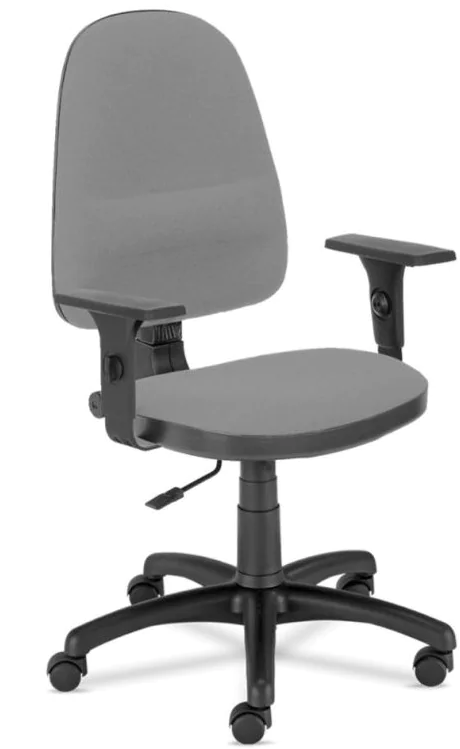 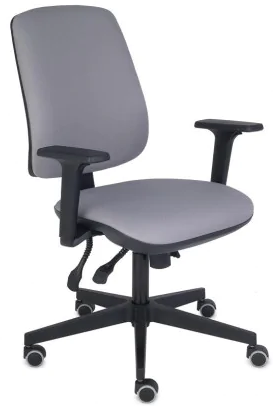 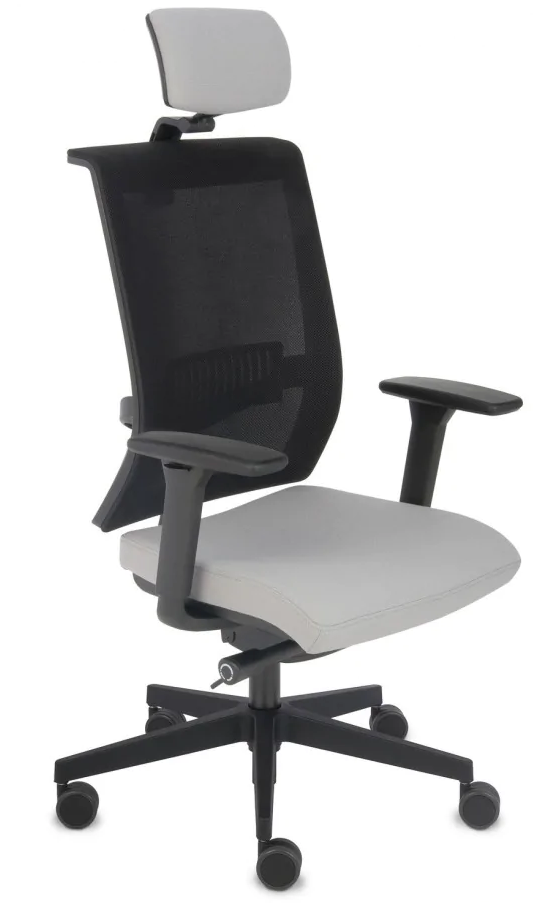 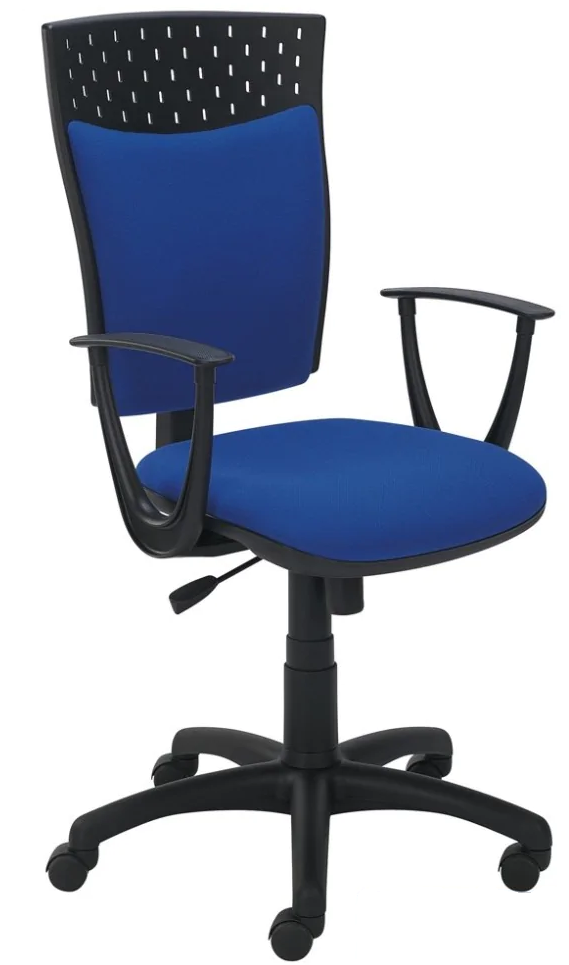 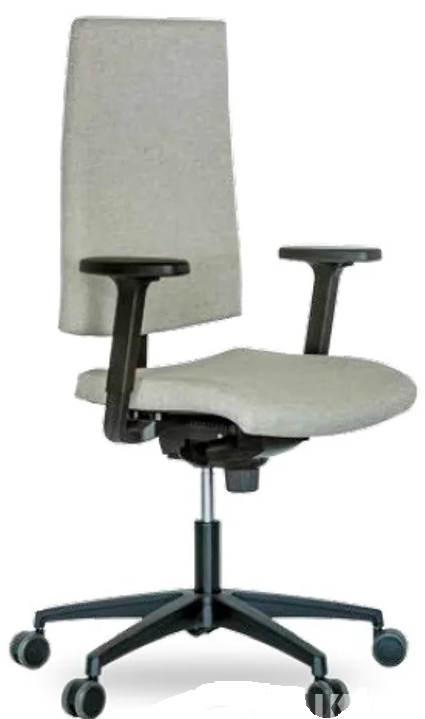 